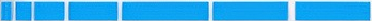 Description & ApplicationSuredyne packaged emulsion explosive is a robust, high strength, detonator sensitive explosive. The explosive is having a firm putty-like consistency. Products are sensitized through chemical gassing / micro-spheres / combination of both. It is a water-resistant packaged explosive.Suredyne is designed for priming applications and as a column explosive in surface and underground mining and general blasting. The high detonation velocity and the robust nature of Suredyne make  it an ideal primer for the initiation of column charge.AdvantagesDelivers excellent fragmentation with improved digability.Low post blast fumes helps to improve turn aroundtime in underground mines.Highly water resistant, minimizes leaching and reduces environmental impact.Technical Properties*Compared to ANFO@ 0.85 g/ccNotes :REE is the Relative Effective Energy to ANFO at a density of 0.85g/cc. ANFO has an effective energy of 2.30 MJ/kg.VOD will depend on application including explosive density, blasthole diameter, temperature and degree of confinement. The minimum VOD quoted is based on unconfined test firing data and calculated energy values.PackagingSuredyne is packaged in plastic film with product name & other details. Each Box contains 25kg of product.Other diameter / grams combinations can be offered on request.Recommendations for UseSuitable for use upto 20m depth of watery holes.Can be initiated with an electric or a non electric detonator (minimum No.8 strength) and detonating cord (5g and above).Maximum energy of blasthole can be achieved by tamping the explosive with a wooden tamping rod.Do Not use metal instrument to tamp explosives.Do Not tamp primer cartridge containing a detonator.Post detonation fume characteristics of the product make it suitable for both underground and surface blasting applications, however users should ensure that adequate ventilation is provided prior to re-entry into the blast area.Avoid extremes of shock, heat, friction or mechanicalimpact to prevent pre-mature initiation.Reactive Ground & Ground TemperatureNot suitable for ground containing reactive Sulphides.Suitable for use in ground temperatures up to 65ºC.In case application requires to operate outside this temperature range, please contact our representative.Sleep Time within BlastholesThe undamaged product may be charged and fired several days later in dry holes (provided the product remains within its recommended shelf life).If the explosives packaging is damaged, the sleep-time in a blasthole is influenced by the extent of damage to the packaging and by the nature of any water present. Even with full length slitting of cartridges, the explosive will give good performance after two weeks immersion.StorageFor the best results, store under moderate temperatures and dry conditions in a well ventilated, approved magazine.If stored in cool, dry, well-ventilated magazine and handled properly, the shelf life of Suredyne is 12 Months from the date of Manufacturing. However, exposure to hot or cold extremes may cause the product to deteriorate pre-maturely.Shipping Information:Authorised Nameof Explosive	: SUREDYNEProper Shipping Name	: EXPLOSIVE, BLASTING, TYPE E Class / Div.	: 2, 0UN No.	: 0241DisposalThe disposal of explosives material is dangerous and require special training. Methods used for safe disposal may vary from case to case and will depend upon conditions under which the operations take place. For further information please contact Solar representative in your area.       										Aravali Explosives And Chemicals										A Kapil Sons Group Initiative  								  01, Talegaon Raghuji, Arvi Road, 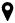 										Post – Panwadi, District – Wardha,										State – Maharashtra - 442106									              +91 74698-11111, +91 95798-17934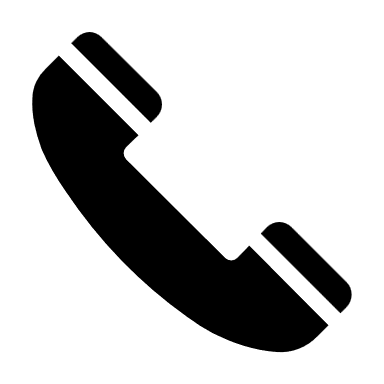 Nominal Density (g/cc)1.10 +– 0.05Relative Weight Strength*118 %Relative Bulk Strength*166 %Minimum Velocity of Detonation (Km/Sec)3.8Cartridge Dia mmNominal length mmNominal Wt. gmCartridge/ Box No’s.25195125200322002001254024039064